06.11.2018  № 2154О выявленных объектах газоснабжения, не имеющих эксплуатирующей организации В соответствии со ст. 225 Гражданского кодекса Российской Федерации, пп. 4, п.1 ст. 1 Федерального закона от 06.10.2003 № 131-ФЗ «Об общих принципах организации местного самоуправления в Российской Федерации», ст. 7 Федерального закона от 31.03.1999 № 69-ФЗ «О газоснабжении в Российской Федерации» администрация города Чебоксары  п о с т а н о в л я е т:1. Чебоксарскому городскому комитету по управлению имуществом в соответствии с действующим законодательством принять меры по признанию выявленных объектов газоснабжения, перечисленных в приложении к настоящему постановлению, муниципальной собственностью.2. Управлению информации, общественных связей и молодежной политики администрации города Чебоксары опубликовать настоящее постановление в средствах массовой информации.3. Настоящее постановление вступает в силу со дня его официального опубликования.4. Контроль за исполнением настоящего постановления возложить на заместителя главы администрации по вопросам ЖКХ В.И. Филиппова.Глава администрации города Чебоксары                                  А.О. ЛадыковПриложение к постановлению администрации города Чебоксарыот 06.11.2018 № 2154Перечень объектов газоснабжения _____________________________________Чăваш РеспубликиШупашкар хулаАдминистрацийěЙЫШĂНУ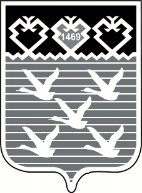 Чувашская РеспубликаАдминистрациягорода ЧебоксарыПОСТАНОВЛЕНИЕНаименование, месторасположениеТехническое описаниеГРПШ котельной 9-М по адресу: пр. М. Горького, д. 34/2Регулятор давления РДНК-400М, клапан предохранительно-сбросной КПС-Н, фильтр газовый ФГВ-50/1ГРПШ котельной 25-К по адресу: ул. Гражданская, д. 25Регулятор давления РДГК-10, клапан предохранительно-сбросной КПС-Н